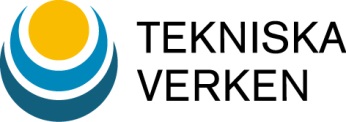 PRESSMEDDELANDERekordåret 2014!Förra året var ett fantastiskt år för Tekniska Verken inom många områden, inte minst ekonomiskt då vi gjorde vårt allra bästa resultat i bolagets tolvåriga historia med +17,7 miljoner kronor. 2014 var också året då vi verkligen satte spadarna i jorden i ett flertal projekt kopplade till stadsomvandlingen och nu ser varje Kirunabo att stadsomvandlingen sker. Det vi behöver hjälp att förbättra i år är sorteringen av vårt gemensamma avfall vi producerar i samhället. Förhöjda utsläppsvärden och våra mätningar genom plockanalyser från det avfall vi tar in visar att där måste vi alla bli bättre.Den positiva feedback vi på Tekniska Verken får av Kirunas medborgare och rekordåret 2014 pekar tydligt på att våra verksamheter fungerar bra och att vi levererar alla våra tjänster och produkter med en hög kvalitet.
Med insikt om de möjligheter och utmaningar vi står inför så behöver vi detta fantastiska ekonomiska resultat nu när allt större fokus läggs på den pågående stadsomvandlingen, säger Tekniska Verkens VD Jan Fjordell.Under 2014 har vi satt spadarna i jorden på ett antal nya projekt och nu ser varje Kirunabo att stadsomvandlingen sker. Tekniska Verken har bland annat etablerat ett nytt bostadsområde, byggt en ny skjutbana, varit delaktig i byggandet av det första passivhuset i arktisk miljö och inte minst tagit stora steg i planeringen av ett nytt energisystem baserat på restvärme från LKAB – en mycket viktig pusselbit i byggandet av vårt nya hållbara samhälle. Tekniska Verken har tillsammans med LKAB antagit en strategi med en tydlig ambition – vi ska i framtiden ha ett helt klimatneutralt energisystem och Sveriges billigaste fjärrvärme.
Kirunaborna kommer se att mycket av det som tog fart under 2014 kommer fortsätta under 2015 då ännu mer av vårt nya samhälle tar form. System för avfallshantering, vatten och avlopp med mera ses över. Kiruna ska bli det goda exemplet inom ekologisk hållbarhet sett i ett globalt perspektiv, säger Jan Fjordell.I 30 år har vi levererat energi med låg miljö- och klimatbelastning. Idag producerar vi energi med omkring 90 procent klimatneutrala bränslen och eftersom vi förbränner avfall energiåtervinner vi en resurs som tidigare kördes till soptipp med utsläpp av bland annat växthusgasen metan till följd. Energiåtervinning i vår avfallspanna är en miljömässigt bättre lösning än att lägga avfall på deponi. Men vi behöver bli bättre på sopsortering för att undvika att farliga ämnen från till exempel batterier och elektronik sprids i vår miljö och att metaller smälter och slaggar igen vår avfallspanna. Hela vår förbränningsanläggning är utrustad med en mycket effektiv rökgasrening, men den kan inte ta hand om allt slags avfall vi producerar i samhället. Det är dessutom mycket bättre för både vår miljö och samhällets ekonomi om värdefulla metaller istället återvinns och farliga delar sorteras ut och tas om hand. Våra mätningar genom plockanalyser från det avfall vi tar in och förhöjda utsläppsvärden visar att vi måste bli bättre på att sortera vårt avfall. Farligt avfall som lampor, batterier och elektronik hör inte hemma i hushållsavfallet. Vi uppmanar alla att sortera för sin egen och vår miljös skull.